Gemüsewähe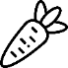 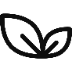 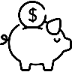 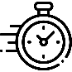 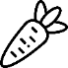 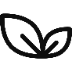 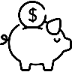 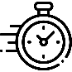 Nach einem Rezept von Swissmilk.chRezept für eine Wähe250gMehl0.5TLSalzMehl und Salz gut vermischen.100gButter, kalt, in StückenButter zum Mehl geben und zu einer krümeligen Masse verreiben.60-70gWasserWasser und Essig hineingiessen, zu einem Teig zusammenfügen, nicht kneten.Zwischen 2 Backpapier-Bogen legen, etwas flach drücken, mit Wallholz auf die Grösse des Bleches auswallen. Auf das Blech legen, überlappendes Papier samt Teig mit der Schere wegschneiden. Oberes Backpapier entfernen. Teig mit einer Gabel dicht einstechen. Rand ausbessern. 30 Minuten kühl stellen.1ELEssigWasser und Essig hineingiessen, zu einem Teig zusammenfügen, nicht kneten.Zwischen 2 Backpapier-Bogen legen, etwas flach drücken, mit Wallholz auf die Grösse des Bleches auswallen. Auf das Blech legen, überlappendes Papier samt Teig mit der Schere wegschneiden. Oberes Backpapier entfernen. Teig mit einer Gabel dicht einstechen. Rand ausbessern. 30 Minuten kühl stellen.50-80ggeriebener GruyèreKäse gleichmässig auf den Boden streuen, Knoblauch und Mais darauf verteilen. Zucchini mit Mehl mischen, draufgeben. Mit Tomatenspalten garnieren.1-2StkKnoblauchzehen, fein gehacktKäse gleichmässig auf den Boden streuen, Knoblauch und Mais darauf verteilen. Zucchini mit Mehl mischen, draufgeben. Mit Tomatenspalten garnieren.140gMaiskörner aus der Dose, abgetropftKäse gleichmässig auf den Boden streuen, Knoblauch und Mais darauf verteilen. Zucchini mit Mehl mischen, draufgeben. Mit Tomatenspalten garnieren.400gZucchini, an der Röstiraffel geriebenKäse gleichmässig auf den Boden streuen, Knoblauch und Mais darauf verteilen. Zucchini mit Mehl mischen, draufgeben. Mit Tomatenspalten garnieren.1-2ELMehlKäse gleichmässig auf den Boden streuen, Knoblauch und Mais darauf verteilen. Zucchini mit Mehl mischen, draufgeben. Mit Tomatenspalten garnieren.1kleineTomate, in feinen SpaltenKäse gleichmässig auf den Boden streuen, Knoblauch und Mais darauf verteilen. Zucchini mit Mehl mischen, draufgeben. Mit Tomatenspalten garnieren.3StkEier, verquirlt2dlMilch1-1 ½ TLSalz, Pfeffer, MuskatAlle Zutaten verrühren, über den Belag giessen.Salz, Pfeffer, MuskatWähe 35-40 Minuten auf der untersten Rille des auf 200° C vorgeheizten Ofens backen. Herausnehmen, heiss servieren.Variante:Variante:Laktosefreie Milch verwendenLaktosefreie Milch verwenden